Приложение 1 ЗАЯВКА
на участие в открытом Всероссийском конкурсе творческих проектов «Грани мастерства»Подачей настоящей заявки участник подтверждает, что: а/ ознакомлен с положением об открытом Всероссийском конкурсе творческих проектов «Грани мастерства»; б/ выражает свое согласие на обработку персональных данных для целей организации и проведения открытого Всероссийского конкурса творческих проектов «Грани мастерства» (в соответствии с п. 9.8 положения); в/ дает согласие на трансляцию и распространение видеоматериалов конкурса Оргкомитетом. Данное согласие действует в течение пяти лет. Подпись Дата Ф. И. О. конкурсанта Страховой номер индивидуального лицевого счета страхового свидетельства обязательного пенсионного страхования (СНИЛС) Ф.И.О. конкурсанта в Дательном падеже Направление Номинация (заполняется только та графа в номинации, в которой вы участвуете. Если вы участвуете в нескольких номинациях, то заполняются несколько граф, соответственно) 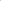 1. Номинация (заполняется только та графа в номинации, в которой вы участвуете. Если вы участвуете в нескольких номинациях, то заполняются несколько граф, соответственно) 2. Номинация (заполняется только та графа в номинации, в которой вы участвуете. Если вы участвуете в нескольких номинациях, то заполняются несколько граф, соответственно) 3. Название работы Возрастная группа Категория(обучающийся/специалист) Название учреждения, которое представляет коллектив или исполнитель/ Город, регион, страна. Контактные данные участника (e-mail, телефон, адрес) Ф.И.О. законного представителя (для несовершеннолетних) Контактные данные законного представителя (e-mail, телефон, адрес) Ф.И.О. руководителя и/или
Постановщика, должность, звание (если есть) Контактные данные (e-mail, телефон) Ф.И.О. руководителя и/или Постановщика в Дательном падеже 